Receptförslag Extrarökt kalkon med rödbetshummus
på surdegsbröd  

4 st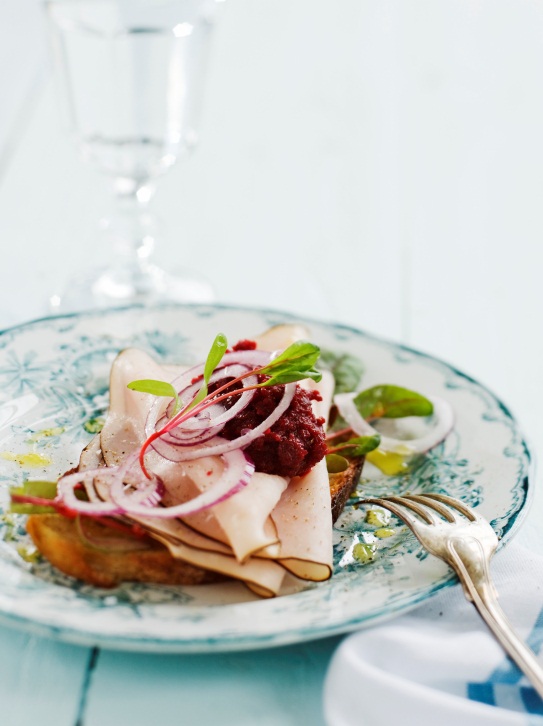 Rödbetshummus:1 kokt rödbeta1 dl kikärter1 vitlöksklyfta, finhackad1 msk olivolja1 krm salt1 krm svartpeppar4 skivor surdegsbrödSmör till bröden12 skivor extrarökt kalkon½ rödlökNågra mangoldskott1. Skär rödbetan i bitar och mixa med kikärter och vitlök. Droppa i olivoljan, tillsätt salt och peppar. 2. Lägg bröden på tallrikar, bred på smör och lägg på kalkonskivorna. 3. Klicka på en sked rödbetshummus på varje bröd. Skiva rödlöken i 
tunna ringar och fördela över mackorna. Garnera med mangoldskott. Rökt kalkon på grillat bröd med rödlöksmarmelad, 
blåmögelost och valnötter 
4 st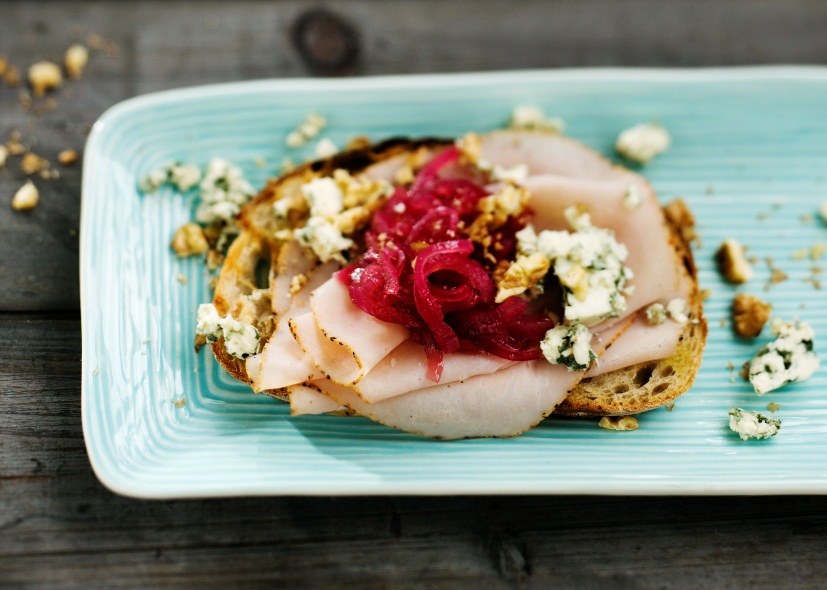 Rödlöksmarmelad:2 rödlökar 1 msk strösocker2 msk honung1 ½ msk rödvinsvinäger1 ½ msk rödvin1 krm salt4 skivor lant- eller surdegsbröd40 g valnötter12 skivor kalkonpastrami2 msk olivolja100 g blåmögelost1. Skala och dela rödlökarna på mitten. Skär tunna halvmånar och lägg i en kastrull. Tillsätt socker, honung, vinäger, rödvin och salt. Koka upp och låt sjuda 5–7 minuter tills löken blivit mjuk och vätskan kokat in. Rör lite då och då. Låt rödlöksmarmeladen svalna. 2. Rosta valnötterna i en torr stekpanna. 
Pensla bröden med olivolja och grilla på medelvärme i grillpanna eller på grillen. 3. Lägg bröden på ett fat och lägg på 
kalkonpastrami och rödlöksmarmelad. 
Smula över blåmögelost och de rostade valnötterna.Kalkonpastramimacka med waldorfsallad 
och ärtskott 
4 st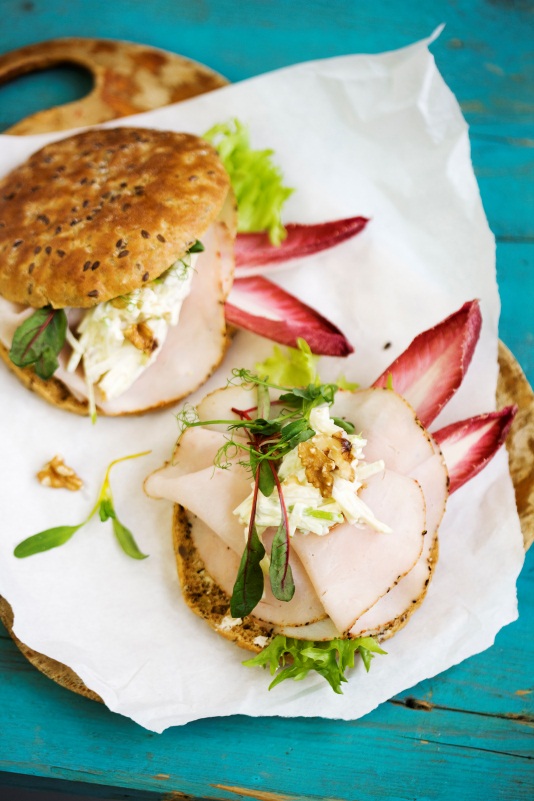 Waldorfsallad:75 g rotselleri1 grönt äpple3/4 dl majonnäs1 msk gräddfil eller crème fraiche1 krm salt½ krm mald svartpeppar40 g valnötter4 mörka bröd Smör till bröden12 skivor kalkonpastramiGarnering:1 röd endivsallad4 blad krispsalladRöda mangoldskott och ärtskott1. Skär rotsellerin i tunna strimlor. Koka dem i lättsaltat vatten ett par minuter. Häll av vattnet och låt strimlorna svalna. Skär under tiden äpplet i tändstickstunna strimlor. 2. Blanda äpple, selleri, majonnäs, gräddfil, salt, peppar och valnötter. Spar lite valnötter till garneringen. 3. Bred smör på bröden. Lägg på krispsallad, endivblad och 
kalkonpastramin. Toppa med waldorfsallad, valnötter och garnera 
med mangold och ärtskott.
Kalkonlindad grillad sparris med citronolja
4 port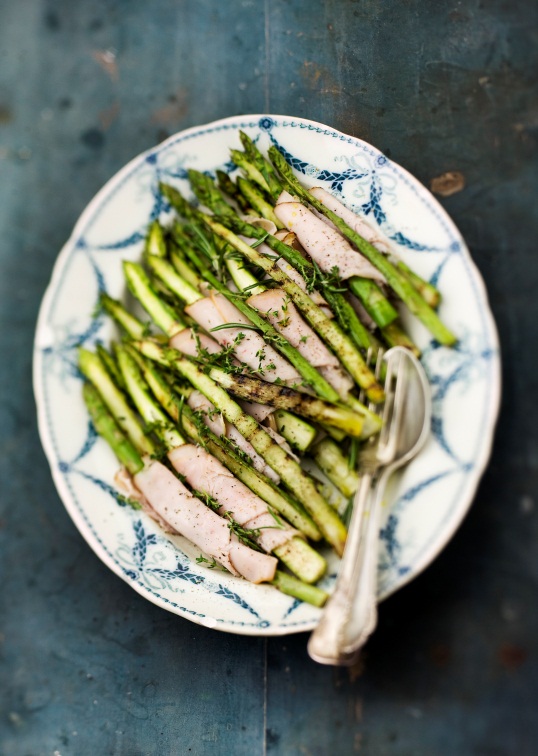 1 knippe sparris2 msk citronolja12 skivor alspånsrökt kalkon eller pastrami2 msk färska örter, t ex timjan och rosmarinflingsaltmalen svartpeppar1. Dela sparrisen på längden. Vänd i hälften av citronoljan och grilla på medelvärme, på grillen eller i grillpanna, på båda sidor. 2. Dela kalkonskivorna på längden och rulla in sparrisen i skivorna. 3. Lägg upp på ett fat och ringla över resten av citronoljan. Strö över färska örter, flingsalt och malen svartpeppar.Kalkontårta med färska fikon och vattenkrasse 
10 bitar
Botten: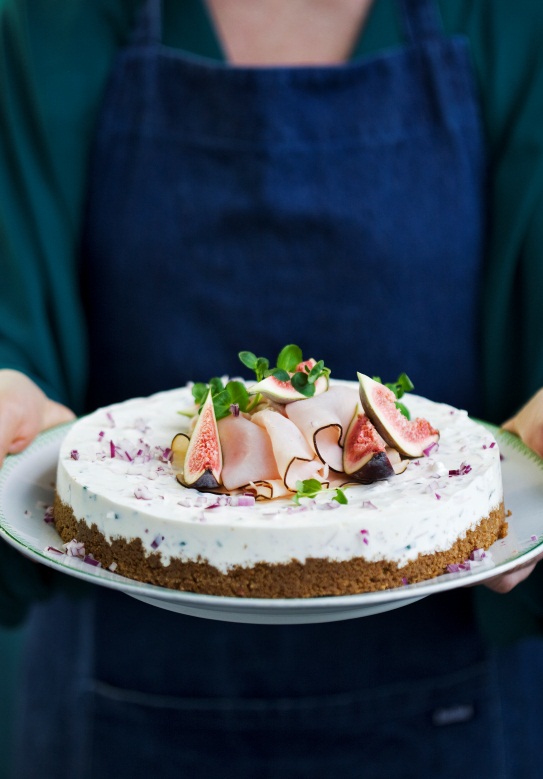 400 g kavring150 g smörFyllning:8 gelatinblad6 dl gräddfil½ dl crème fraiche12 skivor extrarökt kalkon1 rödlök1 knippe gräslök, hackad1 dl ruccola, hackad½ tsk salt1 krm mald vitpepparGarnering:10 skivor extrarökt kalkon 2 fikonVattenkrasse1. Kör kavringen till smulor i en mixer. Smält smöret och mixa tillsammans med smulorna. Lägg allt i en springform, ca 24 cm i diameter. Platta till lätt med en sked. 2. Lägg gelatinet i en skål med kallt vatten 5–10 minuter. 3. Fyllning: skala och hacka löken (spar ca 2 msk till garnering). Skär kalkonskivorna i små bitar. Blanda gräddfil och crème fraiche och rör sedan ner kalkon och lök. Vänd ner hackad gräslök och ruccola. Smaka av med salt och peppar. 4. Lyft upp gelatinet ur vattnet och smält det i en kastrull. Blanda ner ca 1 dl av fyllningen i kastrullen. Rör därefter ner gelatinblandningen i skålen med resten av fyllningen. 5. Häll fyllningen i springformen och ställ in i kylen i minst 3–4 timmar. 6. Lossa kanten med en vass kniv och tag bort ringen på formen. 7. Garnera tårtan med kalkonskivorna tillsammans med fikon skurna i klyftor. Toppa med vattenkrasse och strö över resten av den hackade rödlöken. 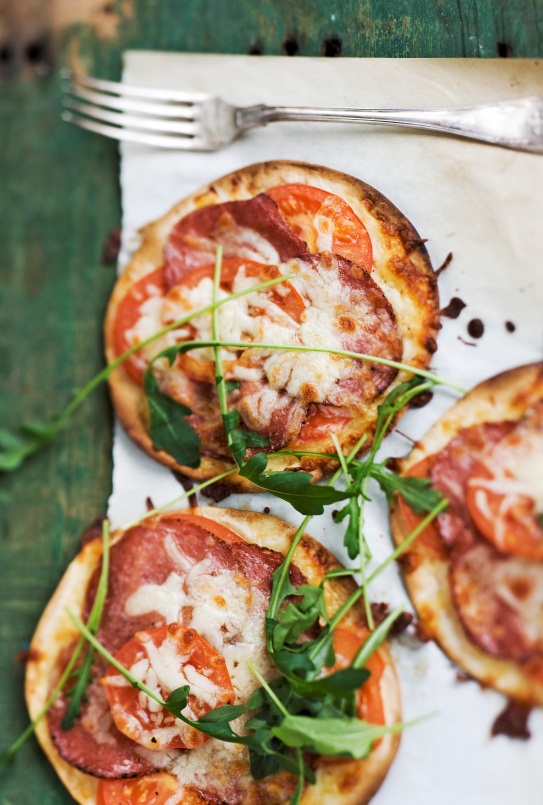 Kalkonpepparsalami på tortillapizza med	
tomat och mozzarella 
4 st4 små tortillabröd2 tomater16 skivor kallrökt kalkonpepparsalami1 pkt färsk mozzarella, ca 125 gRuccola1 msk raps- eller olivoljaMald svartpeppar1. Sätt ugnen på grill 250º. Lägg tortillabröden på en bit bakplåtspapper på en plåt. 2. Skiva upp tomaterna. Riv mozzarellan grovt. Strö hälften av osten över bröden. Lägg på tomatskivorna och salamin. 3. Strö över resten av osten. Grädda pizzorna i ugnen 4-5 minuter tills de fått en fin gyllenbrun färg. Håll lite koll de sista minuterna. 4. Strö ruccola och ringla olja över pizzorna. Avsluta med nymalen peppar.